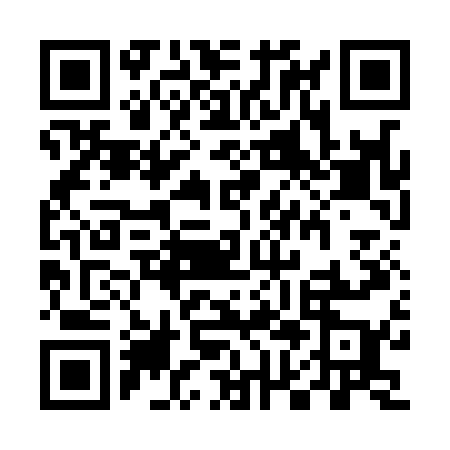 Ramadan times for Alt-Sanitz, GermanyMon 11 Mar 2024 - Wed 10 Apr 2024High Latitude Method: Angle Based RulePrayer Calculation Method: Muslim World LeagueAsar Calculation Method: ShafiPrayer times provided by https://www.salahtimes.comDateDayFajrSuhurSunriseDhuhrAsrIftarMaghribIsha11Mon4:314:316:2912:163:186:036:037:5412Tue4:294:296:2712:153:196:056:057:5613Wed4:264:266:2412:153:206:076:077:5814Thu4:234:236:2212:153:216:096:098:0015Fri4:214:216:1912:143:236:106:108:0216Sat4:184:186:1712:143:246:126:128:0417Sun4:154:156:1512:143:256:146:148:0718Mon4:124:126:1212:143:266:166:168:0919Tue4:104:106:1012:133:276:186:188:1120Wed4:074:076:0712:133:296:206:208:1321Thu4:044:046:0512:133:306:226:228:1522Fri4:014:016:0212:123:316:246:248:1823Sat3:583:586:0012:123:326:256:258:2024Sun3:553:555:5712:123:336:276:278:2225Mon3:523:525:5512:113:346:296:298:2426Tue3:493:495:5212:113:356:316:318:2727Wed3:463:465:5012:113:366:336:338:2928Thu3:433:435:4812:113:376:356:358:3129Fri3:403:405:4512:103:386:376:378:3430Sat3:373:375:4312:103:396:386:388:3631Sun4:344:346:401:104:417:407:409:391Mon4:314:316:381:094:427:427:429:412Tue4:284:286:351:094:437:447:449:443Wed4:254:256:331:094:447:467:469:464Thu4:214:216:301:094:457:487:489:495Fri4:184:186:281:084:467:497:499:516Sat4:154:156:261:084:467:517:519:547Sun4:124:126:231:084:477:537:539:568Mon4:084:086:211:074:487:557:559:599Tue4:054:056:181:074:497:577:5710:0210Wed4:024:026:161:074:507:597:5910:05